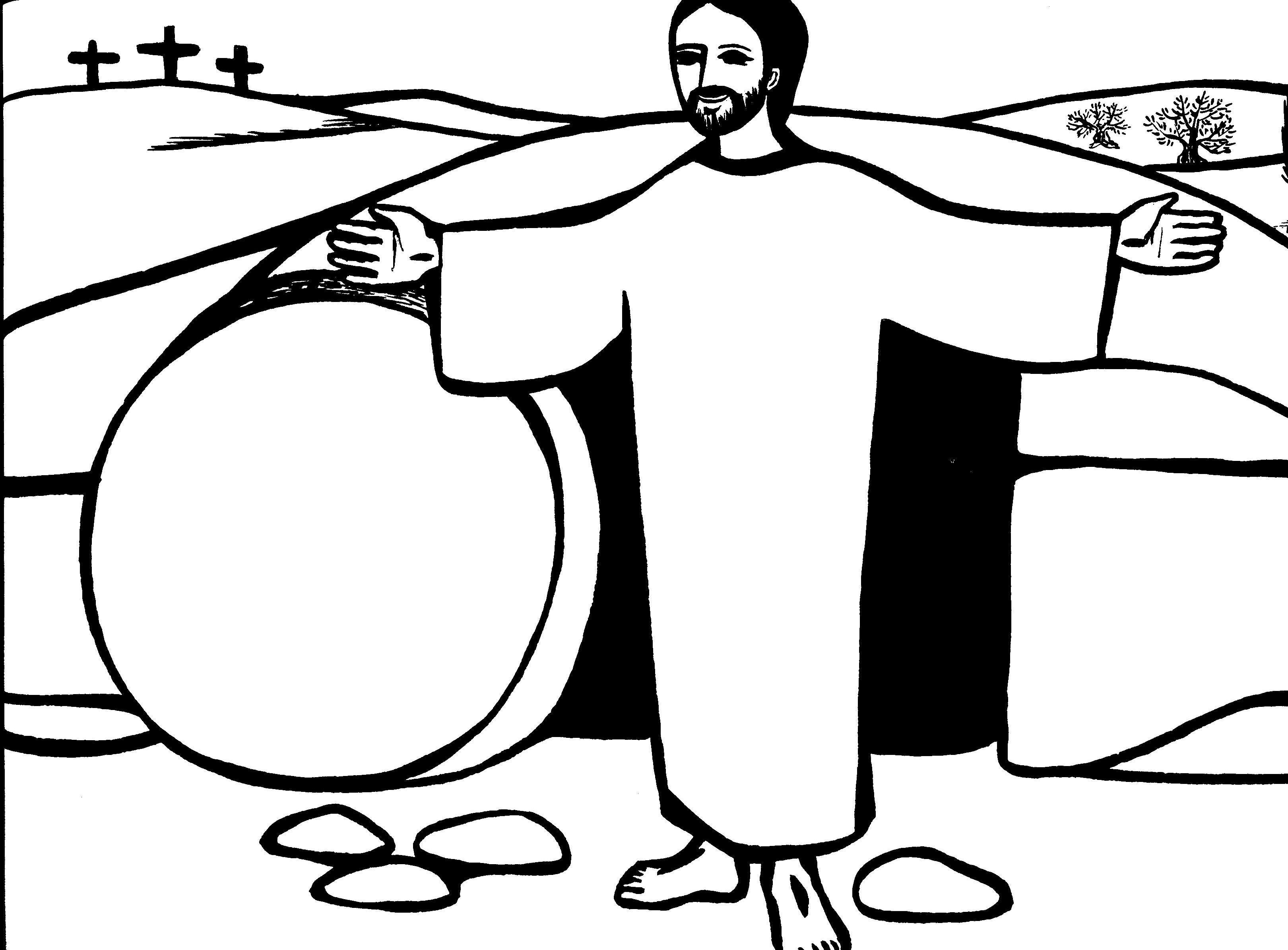        Fête de Pâques  -  CP et CE1                                                                                          1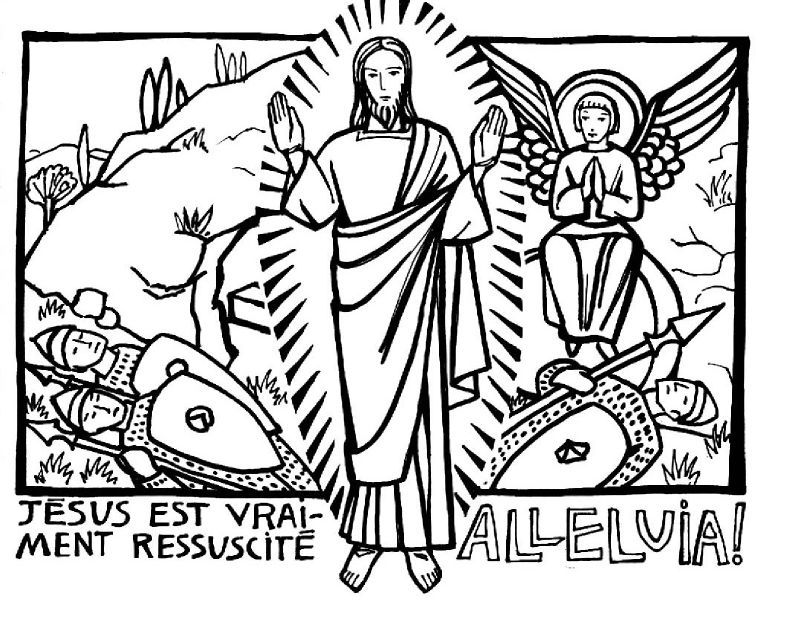 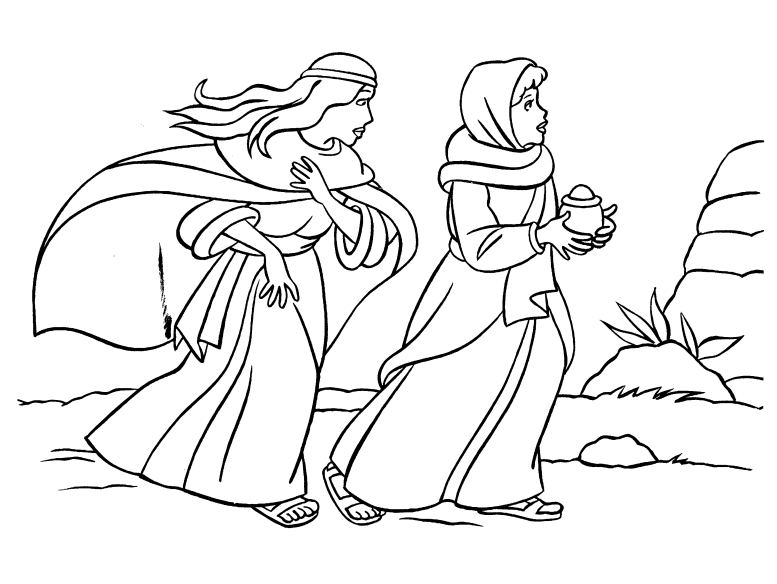                                                                                  2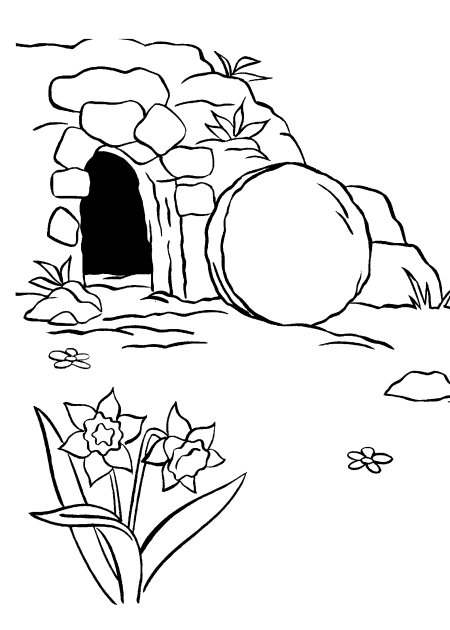   3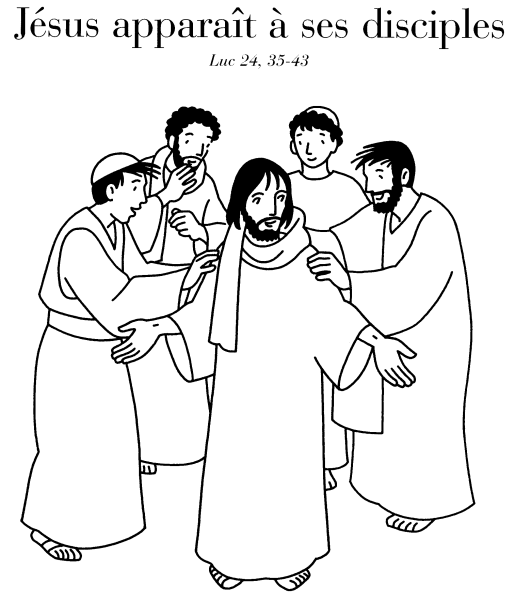 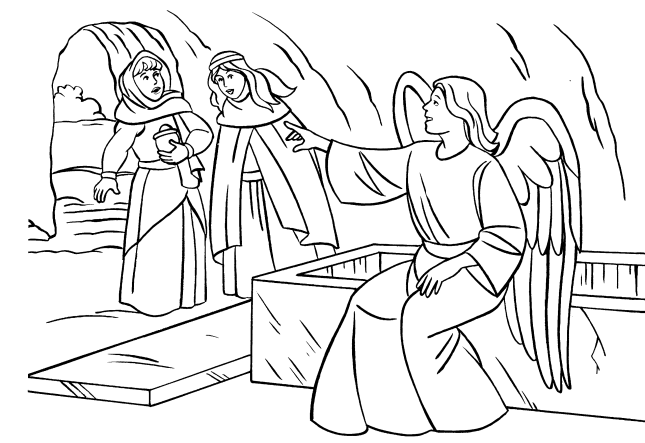 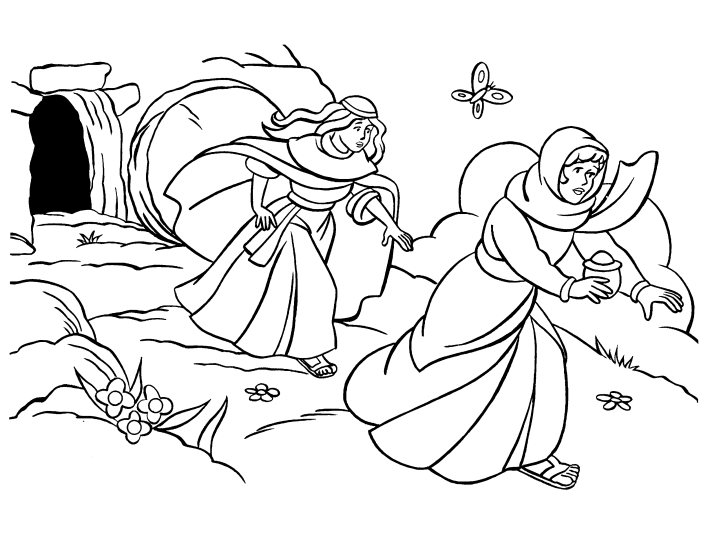 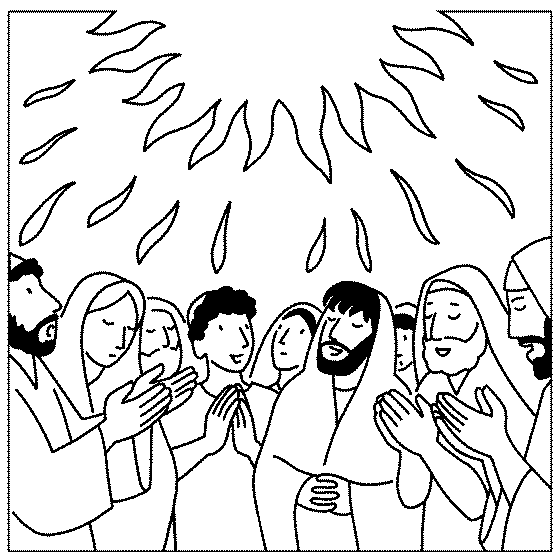 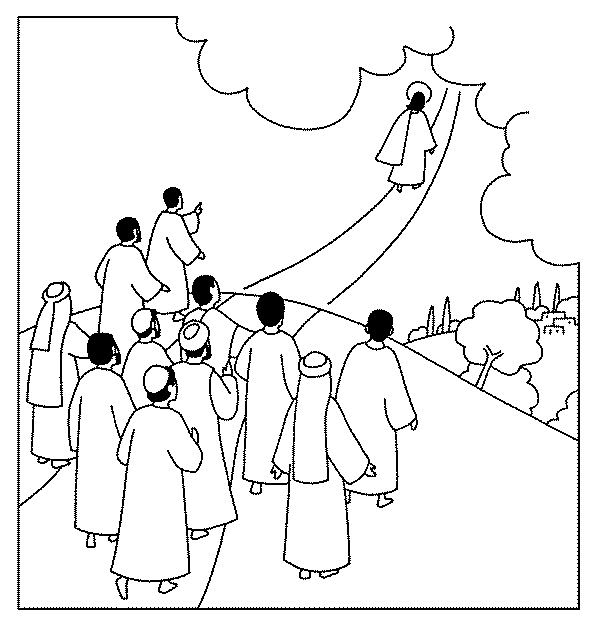     6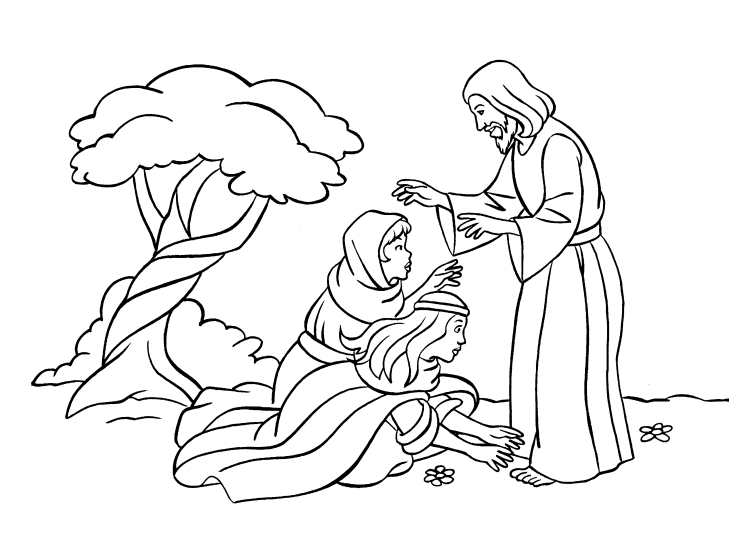 